Vocations Enquirers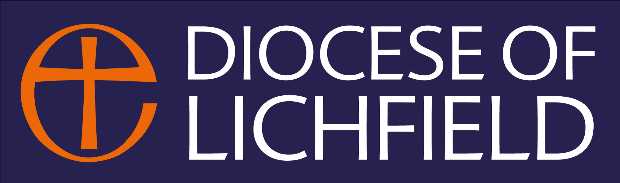 Personal Details FormEnquirers are required to complete this form as part of the discernment process with Vocations Advisers.  Part I: Personal DetailsAdditional NeedsPlease give details of any additional support that you may need in order to participate in the discernment process.Part II: Current Place of WorshipPart III: Your CallingPart IV: AvailabilityTo help us allocate you a Vocations Adviser, it would be helpful to know your preferred time for meetings.  Please indicate your preference below.Part V: Using your Personal Information & Information Provided During the Discernment ProcessPlease complete this form and return toCath Hughes, Vocations and Training Coordinator: cathy.hughes@lichfield.anglican.orgSurname:First Name(s):Preferred Name:Title:Any previous names:Address:Home phone no.:-Mobile no.:-Preferred phone no.:HomeHomeHomeHomeHomeHomeMobileMobileMobileMobileMobileMobileEmail address:Date of birth://Full date and place of Baptism:Full date and place of Confirmation:Name of the church/context at which you currently worship:Name of your Incumbent (or equivalent):Have you spoken to your Incumbent about your calling?A confidential reference will be sought from your Incumbent (or equivalent) before you are allocated a Vocations Adviser.A confidential reference will be sought from your Incumbent (or equivalent) before you are allocated a Vocations Adviser.To what ministry do you believe God may be calling you?Have you seen a Vocations Adviser before?YesNoIf yes, who did you see and when?DaytimeEveningNo preferenceThe personal information which you give us and which we obtain from others in the course of the discernment process (as appropriate) is held by us as a Vocations and Training team on behalf of the Bishop of Lichfield. We will use it only for the purpose of assessing your suitability for ordained ministry in the Church of England. The information will be shared as necessary with others involved in the discernment process and in particular:The Bishop of Lichfield and his staff and advisersMinistry Training EnablerBishop’s Director of Ordinands or Assistant Director of OrdinandsVocations AdvisersVocations and Training Coordinators(if you proceed to a Bishops’ Advisory Panel) the Ministry Division of the Archbishops’ Council(if you are recommended for training) your training institution(if you proceed to ordination) the Bishop who ordains you.We will not otherwise share your personal information without your consent. You have the right to ask for a copy of the information which we hold about you.  If you would like a copy of some or all of this information, please write or send an email to Angela Bruno (angela.bruno@lichfield.anglican.org).SafeguardingI have read and understood the Vocations and Training Working with Sensitive Matters document. In signing and submitting this form you are agreeing to the use of your personal information in the ways that we have described.Signature:Date: